www.samichlaus.sgKleidervermietung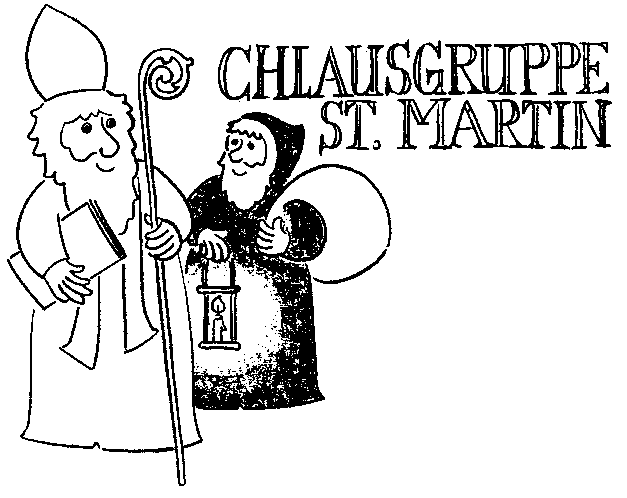 Wunschtermin:Ich möchte gerne folgende Kleider mieten:	(bitte zutreffendes ankreuzen)Für Mitglieder der Chlausgruppe St.Martin und zum persönlichen Gebrauch (nicht für Einsätze im Wald):AbholenAbholenDatumZeit im Pfarreiheim bei Fam. GeorgyRückgabeRückgabeDatumZeit im Pfarreiheim bei Fam. GeorgyReservationen an: abgeholtChrista und Bernard Georgy retourBoppartstrasse 27, 9014 SG bezahltchrista.georgy@sunrise.ch reinigenTelefon	 071 277 44 72Bei stark verschmutzt retournierter Kleidung verrechnen wir eine zusätzliche Gebühr von CHF 30.- Reinigung bezahltVorname/Name:Strasse:PLZ Ort:Tel. (P):Tel. (G):Email:für Verein:für Familie:Samichlaus in Rot(Total 20.-)Chlausmantel mit KapuzelangkurzChlausbartSchmutzli in Schwarz(Total 20.-)Schmutzlimantel mit KapuzelangkurzSchmutzlibartJute-SackGlockeLaterne(10.-)GesamtbetragBischof St.Nikolaus in RotBischof St.Nikolaus in Rot(Total 30.-)Bischofsmantel mit Stola und MitraBischofsmantel mit Stola und MitraBart und HaarkränzleinBart und HaarkränzleinBischofsstabBischofsstabGesamtbetragGesamtbetragOrt, Datum:Ort, Datum:Unterschrift: